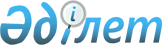 "Жамбыл ауданында әлеуметтік көмек көрсетудің, оның мөлшерін белгілеудің және мұқтаж азаматтардың жекелеген санаттарының тізбесін айқындаудың Қағидаларын бекіту туралы" Солтүстік Қазақстан облысы Жамбыл аудандың мәслихатының 2014 жылғы 28 қаңтардағы № 24/1 шешіміне өзгерістер мен толықтыру енгізу туралы
					
			Күшін жойған
			
			
		
					Солтүстік Қазақстан облысы Жамбыл аудандық мәслихатының 2014 жылғы 7 тамыздағы N 31/4 шешімі. Солтүстік Қазақстан облысының Әділет департаментінде 2014 жылғы 3 қыркүйекте N 2928 болып тіркелді. Күші жойылды - Солтүстік Қазақстан облысы Жамбыл ауданы мәслихатының 2015 жылғы 30 маусымдағы N 38/4 шешімімен      Ескерту. Күші жойылды - Солтүстік Қазақстан облысы Жамбыл ауданы мәслихатының 30.06.2015 N 38/4 шешімімен (алғашқы ресми жарияланған күнінен кейін күнтізбелік он күн өткен соң қолданысқа енгізіледі).

      "Нормативтік құқықтық актілер туралы" Қазақстан Республикасының 1998 жылғы 24 наурыздағы Заңының 21-бабына сәйкес Солтүстік Қазақстан облысы Жамбыл аудандық мәслихаты ШЕШТІ:

      1. "Жамбыл ауданында әлеуметтік көмек көрсетудің, оның мөлшерін белгілеудің және мұқтаж азаматтардың жекелеген санаттарының тізбесін айқындаудың Қағидаларын бекіту туралы" Жамбыл ауданы мәслихатының 2014 жылғы 24 қаңтардағы № 24/1 шешіміне (Нормативтік құқықтық актілерді мемлекеттік тіркеу тізілімінде 2014 жылғы 13 ақпанда № 2552 тіркелді, аудандық "Ауыл арайы" газетінде 2014 жылғы 21 ақпанда, "Сельская новь" газетінде 2014 жылғы 21 ақпанда жарияланды) Әлеуметтік көмек көрсетудің, оның мөлшерін белгілеудің және мұқтаж азаматтардың жекелеген санаттарының тізбесін айқындаудың қағидаларында келесі өзгерістер мен толықтырулар енгізілсін:

      көрсетілген шешімнің 1-қосымшасы осы шешімнің 1-қосымшасына сәйкес жаңа редакцияда жазылсын;

      көрсетілген шешімнің 2-қосымшасы осы шешімнің 2-қосымшасына сәйкес жаңа редакцияда жазылсын;

      Қағиданың 7-тармағы келесі мазмұндағы екінші абзацымен толықтырылсын:

      "Ұлы Отан соғысына қатысушылар мен мүгедектерге тіс протездеуге, ұсынылған шот-фактурасына сәйкес құны мөлшерінде кірісті есептемегенде (бағалы металлдар мен металлокерамикадан, металлоакриллден жасалған протездерден басқа) 2 жылда бір реттен артық емес;

      Ұлы Отан соғысына қатысушылар мен мүгедектерге санаторлық–курорттық емделуге, Қазақстан Республикасының санаторийлерінде және профилакторийлерінде санаторлық–курорттық емделу құны мөлшерінде, кірісті есептемегенде жылына бір рет;

      туберкулездің белсенді формасымен ауыратын тұлғаларға тоқсан сайын емделу мекемелерінен анықтама ұсыну бойынша 5 айлық есептік көрсеткіш мөлшерінде.".

      2. Осы шешім алғашқы ресми жарияланғаннан кейін он күнтізбелік күн өткеннен кейін қолданысқа енгізіледі.

 Әлеуметтік көмек көрсету үшін атаулы күндер мен мереке күндерінің тізбесі, атаулы күндер мен мереке күндері алушылардың жекелеген санаттары үшін әлеуметтік көмектің еселігі мен мөлшері Табиғи зілзаланың немесе өрттің салдарынан қиын өмір жағдайы туындағанда әлеуметтік көмек көрсетудің шекті мөлшері, әлеуметтік көмекке жүгінудің мерзімі және мұқтаж азаматтардың жекелеген санаттарының тізбесі
					© 2012. Қазақстан Республикасы Әділет министрлігінің «Қазақстан Республикасының Заңнама және құқықтық ақпарат институты» ШЖҚ РМК
				
      Солтүстік Қазақстан облысы
Жамбыл аудандық 
мәслихатының кезекті 
ХХХІ сессиясының хатшысы

Б. Мұсабаев

      Солтүстік Қазақстан облысы
Жамбыл аудандық 
мәслихатының төрағасы

Б. Мұсабаев

      "КЕЛІСІЛДІ"
Солтүстік Қазақстан
облысының әкімі
2014 жыл

Е. Сұлтанов
Әлеуметтік көмек
көрсетудің, оның мөлшерлерін
белгілеудің және мұқтаж
азаматтардың жекелеген
санаттарының тізбесін
айқындаудың Қағидаларына
1-қосымша
Солтүстік Қазақстан облысы
Жамбыл аудандық мәслихатының
2014 жылғы 28 қаңтардағы
№ 24/1 шешіміне
1-қосымшар/с №

Алушылар санаттары

Әлеуметтік көмек мөлшері (айлық есептік көрсеткіш)

15 ақпан – Ауған аумағынан әскерді шығару күні

15 ақпан – Ауған аумағынан әскерді шығару күні

15 ақпан – Ауған аумағынан әскерді шығару күні

1

Бұрынғы КСР Одағы үкiмет органдарының шешiмдерiне сәйкес басқа мемлекеттiң аумақтарындағы ұрыс қимылдарына қатысқан - Совет Армиясының, Әскери-Теңiз флотының, Мемлекеттiк қауiпсiздiк комитетiнiң әскери қызметшiлерi, бұрынғы КСР Одағы Iшкi iстер министрлiгiнiң қатардағы және басқарушы құрамының адамдары (әскери мамандар мен кеңесшiлердi қоса есептегенде); жаттығу жиындарына шақырылып, ұрыс қимылдары жұрiп жатқан кезде Ауғанстанға жiберiлген әскери мiндеттiлер; ұрыс қимылдары жүрiп жатқан осы елге жүк жеткiзу үшiн Ауғанстанға жiберiлген автомобиль батальондарының әскери қызметшiлерi; бұрынғы КСР Одағының аумағынан Ауғанстанға жауынгерлiк тапсырмаларды орындау үшiн ұшулар жасаған ұшу құрамының әскери қызметшiлерi; Ауғанстандағы кеңес әскери құрамына қызмет көрсеткен жараланған, контузия алған немесе зақымданған, яки ұрыс қимылдарын қамтамасыз етуге қатысқаны үшiн бұрынғы КСР Одағының ордендерiмен және медальдерiмен наградталған жұмысшылар мен қызметшiлер.

15

2

Бұрынғы КСР Одағын қорғау кезiнде, әскери қызметтiң өзге де мiндеттерiн басқа уақытта орындау кезiнде жаралануы, контузия алуы, зақымдануы салдарынан немесе майданда болуына байланысты, сондай-ақ Ауғанстанда немесе ұрыс қимылдары жүргiзiлген басқа мемлекеттерде әскери мiндетiн өтеу кезiнде ауруға шалдығуы салдарынан мүгедек болған әскери қызметшiлер.

15

3

Басқа елдерде қимыл жасаған әскер құрамдарына қызмет көрсеткен және ұрыс қимылдарын жүргiзу кезiнде жаралануы, контузия алуы, зақымдануы салдарынан мүгедек болған тиiстi санаттағы жұмысшылар мен қызметшiлер.

15

4

Ауғанстандағы немесе ұрыс қимылдары жүргiзiлген басқа мемлекеттердегi ұрыс қимылдары кезеңiнде жараланудың, контузия алудың, зақымданудың немесе ауруңа шалдығудың салдарынан қаза тапқан (хабар-ошарсыз кеткен) немесе қайтыс болған әскери қызметшiлердiң отбасы.

15

5

1979 жылдың 1 желтоқсаны мен 1989 жылдың желтоқсаны аралығында Ауғанстанға және ұрыс қимылдары жүрiп жатқан басқада мемлекеттерге жұмысқа жiберiлген жұмысшылар мен қызметшiлер.

15

6

Бұрынғы КСР Одағы Мемлекет қауiпсiздiгi комитетiнiң Ауғанстанда уақытша, болған және совет әскерлерiнiң шектелген құрамына енбеген жұмысшылары мен қызметшiлерi.

15

8 наурыз – Халықаралық әйелдер күні

8 наурыз – Халықаралық әйелдер күні

8 наурыз – Халықаралық әйелдер күні

1

"Алтын алқамен", "Күміс алқамен", I және II дәрежелі "Ана Даңқыны" ордендерімен марапатталған немесе бұрын "Ардақты ана" атағын алған көп балалы аналар.

5

26 сәуір – Чернобыль атом электростансасындағы апатты еске алу күні

26 сәуір – Чернобыль атом электростансасындағы апатты еске алу күні

26 сәуір – Чернобыль атом электростансасындағы апатты еске алу күні

1

1986-1987 жылдары Чернобыль АЭС-iндегi апаттың, сондай-ақ азаматтық немесе әскери мақсаттағы объектiлердегi басқа да радиациялық апаттар мен авариялардың зардаптарын жоюға қатысқан, сондай-ақ ядролық сынақтар мен жаттығуларға тiкелей қатысқан адамдар.

15

2

Чернобыль АЭС-iндегi апаттың, азаматтық немесе әскери мақсаттағы объектiлердегi басқа да радиациялық апаттар мен авариялардың, ядролық қаруды сынаудың салдарынан мүгедек болған адамдар, сондай-ақ ата-анасының бiрiнiң радиациялық сәуле алуы себебiнен генетикалық жағынан мүгедек болып қалған олардың балалары.

15

3

Чернобыль АЭС-iндегi апаттың, азаматтық немесе әскери мақсаттағы объектiлердегi басқа да радиациялық апаттар мен авариялардың зардаптарын жою кезiнде қаза тапқан адамдардың отбасы.

15

4

Чернобыль АЭС-iндегi апаттың және азаматтық немесе әскери мақсаттағы объектiлердегi басқа да радиациялық апаттар мен авариялардың, ядролық сынаулардың салдарынан сәуле ауруына шалдығып қайтыс болғандардың, немесе өлiмi белгiленген тәртiппен солардың ықпалына байланысты болған мүгедектердiң, азаматтардың, сондай-ақ азаматтардың отбасы.

15

5

1988-1989 жылдардағы Чернобыль АЭС-iндегi апаттың зардаптарын жоюға қатысқан, оқшаулау аймағынан Қазақстан Республикасына қоныс аудартқан (өз еркімен көшкен) адамдар қоныс аудартқан күні анасының құрсағынандағы балаларды қоса алғанда.

15

9 мамыр – Жеңіс күні

9 мамыр – Жеңіс күні

9 мамыр – Жеңіс күні

1

Ұлы Отан соғысының қатысушылары мен мүгедектері.

50 (2015 жылғы 9 мамырды қоспағанда)

2

Қорғанысына қатысу майдандағы армия бөлiмдерiнiң әскери қызметшiлерi үшiн белгiленген жеңiлдiк шарттарымен зейнетақы тағайындау үшiн еңбек өткерген жылдарына 1998 жылғы 1 қаңтарға дейiн есептелдi қалаларда Ұлы Отан соғысы кезiнде қызмет атқарған әскери қызметшiлер, сондай-ақ бұрынғы КСР Одағы iшкi iстер және мемлекеттiк қауiпсiздiк органдарының басшы және қатардағы құрамының адамдары.

5

3

Ұлы Отан соғысы кезiнде майдандағы армия құрамына кiрген әскери бөлiмдерде, штабтарда, мекемелерде штаттық қызмет атқарған Совет Армиясының, Әскери-Теңiз Флотының, бұрынғы КСР Одағының iшкi iстер және мемлекеттiк қауiпсiздiк әскерлерi мен органдарының ерiктi жалдама құрамаларының адамдары, яки сол кездерде қорғанысына қатысу майдандағы армия бөлiмдерiнiң әскери қызметшiлерi үшiн белгiленген жеңiлдiк шарттарымен зейнетақы тағайындау үшiн еңбек өткерген жылдарына 1998 жылғы 1 қаңтарға дейiн есептеледi қалаларда болған адамдар.

5

4

Ұлы Отан соғысы кезiнде майдандағы армия мен флоттың құрамына кiрген бөлiмдердiң, штабтар мен мекемелердiң құрамында полк баласы (тәрбиеленушiсi) және теңiзшi бала ретiнде болғандар.

5

5

Екiншi дүниежүзiлiк соғыс жылдарында шетелдердiң аумағында фашистiк Германия мен оның одақтастарына қарсы ұрыс қимылдарына партизан отрядтары, астыртын топтар және басқа да антифашистiк құрамалар құрамында қатысқан адамдар.

5

6

Қатынас жолдары халық комиссариаты, Байланыс халық комиссариаты арнайы құрамаларының, кәсiпшiлiк және көлiк кемелерiнiң жүзу құрамы мен авиацияның ұшу-көтеру құрамының, бұрынғы КСР Одағы Балық өнеркәсiбi халық комиссариатының, Теңiз және өзен флотының, Солтүстiк теңiз және жолы Бас басқармасының ұшу-көтеру құрамының Ұлы Отан соғысы кезiнде әскери қызметшiлер жағдайына көшiрiлген және ұрыс майдандарының тылдағы шептерi, флоттардың оперативтiк аймақтары шегiнде майдандағы армия мен флот мүдделерiне орай мiндеттер атқарған қызметкерлерi, сондай-ақ Ұлы Отан соғысының бас кезiнде басқа мемлекеттердiң порттарында тұтқындалған көлiк флоты кемелерi экипаждарының мүшелерi.

5

7

Қоршаудағы кезеңiнде Ленинград қаласының кәсiпорындарында, мекемелерi мен ұйымдарында жұмыс iстеген және "Ленинградты қорғағаны үшiн" медалiмен әрi "Қоршаудағы Ленинград тұрғыны" белгiсiмен наградталған азаматтар.

5

8

Екiншi дүниежүзiлiк соғыс кезiнде фашистер мен олардың одақтастары құрған концлагерлердiң, геттолардың және басқа да ерiксiз ұстау орындарының жасы кәмелетке толмаған бұрынғы тұтқындары.

5

9

Әскери мiндетiн орындау кезiнде жаралануы, контузия алуы, зақымдануы салдарынан, яки майданда болуына немесе ұрыс қимылдары жүргiзiлген мемлекеттерде әскери мiндетiн орындауына байланысты ауруға шалдығуы салдарынан мүгедек болған бұрынғы КСР Одағының ішкі істер және мемлекеттік қауіпсіздік органдарының органдарының басшы және қатардағы құрамындағы адамдар.

5

10

1944 жылдың 1 қаңтарынан 1951 жылдың 31 желтоқсанына дейiнгi кезеңде Украин ССР-i, Беларусь ССР-i, Литва ССР-i, Латыш ССР-i, Эстон ССР-i аумақтарында қимыл жасаған халықты қорғаушы истребительдiк батальондардың, взводтар мен отрядтардың жауынгерлерi мен командалық құрамы қатарында болған, осы батальондарда, взводтарда, отрядтарда қызмет мiндетiн атқаруға кезiнде жаралануы, контузия алуы немесе зақымдануы салдарынан мүгедек болған адамдар.

5

11

Ұлы Отан соғысында қаза тапқан, жергiлiктi әуе қорғанысының объектiлердi өзiн-өзi қорғау топтары мен авариялық командаларының жеке құрамы қатарындағы адамдардың отбасы, Ленинград қаласының госпитальдерi мен ауруханаларында қаза тапқан қызметкерлердiң отбасы.

5

12

Қайтыс болған соғыс мүгедектерiнiң және соларға теңестiрiлген мүгедектердiң әйелдерi (күйеулерi), сондай-ақ қайтыс болған соғысқа қатысушылардың, партизандардың, астыртын күрес жүргiзген адамдардың, "Ленинградты қорғағаны үшiн" медалiмен және "Қоршаудағы Ленинград тұрғыны" белгiсiмен наградталған, жалпы ауруға шалдығудың, еңбек ету кезiнде зақым алуының нәтижесiнде және басқа себептерге (құқыққа қайшы келетiндерiнен басқаларына) байланысты мүгедек деп танылған азаматтардың екiншi рет некеге тұрмаған әйелдерi (күйеулерi).

5

13

Ұлы Отан соғысы жылдарында тылдағы қажырлы еңбегi және мінсiз әскери қызметi үшiн бұрынғы КСР Одағының ордендерiмен және медальдерiмен наградталған адамдар

5 (2015 жылғы 9 мамырды қоспағанда)

2015 жылғы 9 мамыр – Жеңіс күні

2015 жылғы 9 мамыр – Жеңіс күні

2015 жылғы 9 мамыр – Жеңіс күні

1

Ұлы Отан соғысының қатысушылары мен мүгедектері

100

2

Ұлы Отан соғысы жылдарында тылдағы қажырлы еңбегi және мінсiз әскери қызметi үшiн бұрынғы КСР Одағының ордендерiмен және медальдерiмен наградталған адамдар

25

7 мамыр – Отанды қорғау күні

7 мамыр – Отанды қорғау күні

7 мамыр – Отанды қорғау күні

1

Бұрынғы КСР Одағының Қорғаныс министрлiгiне, iшкi iстер және мемлекеттiк қауiпсiздiк органдарына әскери мiндетiн өтеу жиындарына шақырылған, қоғамға жат көрiнiстерге байланысты төтенше жағдайлар кезiнде қоғамдық тәртiптi сақтау жөнiндегi тапсырмаларды орындау барысында қаза тапқан (қайтыс болған) әскери қызметшiлердiң, басшы және қатардағы құрам адамдарының отбасы.

5

2

Бейбiт уақытта әскери қызметiн өткеру кезiнде қаза тапқан (қайтыс болған) әскери қызметшiлердiң отбасы.

5

31 мамыр – Саяси қуғын-сұргін құрбандарын еске алу күні

31 мамыр – Саяси қуғын-сұргін құрбандарын еске алу күні

31 мамыр – Саяси қуғын-сұргін құрбандарын еске алу күні

1

Бұрынғы КСР Одағы аумағында саяси қуғын-сүргiннен тiкелей зардап шеккен және қазiргi кезде Қазақстан Республикасының азаматтары болып табылатын адамдар.

15

30 тамыз – Қазақстан Республикасының Конституциясы күні

30 тамыз – Қазақстан Республикасының Конституциясы күні

30 тамыз – Қазақстан Республикасының Конституциясы күні

1

Қазақстан Республикасына сіңірген ерекше еңбегі үшін зейнетақы тағайындалған адамдар, облыстық маңызы бар дербес зейнеткер мәртебесі бар зейнеткерлер, облыстың, қаланың (ауданның) құрметті азаматтары.

10

Әлеуметтік көмек
көрсетудің, оның мөлшерлерін
белгілеудің және мұқтаж
азаматтардың жекелеген
санаттарының тізбесін
айқындаудың Қағидаларына
2-қосымша
Солтүстік Қазақстан облысы
Жамбыл аудандық мәслихатының
2014 жылғы 28 қаңтардағы
№ 24/1 шешіміне
2-қосымша№ п/п

Табиғи зілзаланың немесе өрттің салдарынан қиын өмір жағдайы туындауғандаәлеуметтік көмек алушылардың санаттары

Табиғи зілзаланың немесе өрттің салдарынан қиын өмір жағдайы туындауғанда әлеуметтік көмек алушылардың санаттары шекті мөлшері

Табиғи зілзаланың немесе өрттің салдарынан қиын өмір жағдайы туындауғанда әлеуметтік көмекке өтіну мерзімі

1

2

3

4

1

Жетімдер

10 минималды есепті көрсеткіштен артық емес

Қиын өмір жағдайы туған күннен 6 ай ішінде

2

Ата-ана қамқоршылығынан айырылғандар

10 минималды есепті көрсеткіштен артық емес

Қиын өмір жағдайы туған күннен 6 ай ішінде

3

Қараусыз кәмелет жасына толмағандар, оның ішінде девианттық мінез-құлығы барлар

10 минималды есепті көрсеткіштен артық емес

Қиын өмір жағдайы туған күннен 6 ай ішінде

4

Туғаннан үш жасқа дейін ерте психофизикалық дамуының мүмкіндігі шектеулі балалар

10 минималды есепті көрсеткіштен артық емес

Қиын өмір жағдайы туған күннен 6 ай ішінде

5

Физикалық және (немесе) ақыл-ой мүмкіндіктері себептерінен ағза функцияларының қатты бұзылуымен тұлғалар

10 минималды есепті көрсеткіштен артық емес

Қиын өмір жағдайы туған күннен 6 ай ішінде

6

Әлеуметтік мәні бар ауру және қоршаған орта үшін қауіпті аурулар салдарынан тіршілік әрекеті шектеулі тұлғалар

10 минималды есепті көрсеткіштен артық емес

Қиын өмір жағдайы туған күннен 6 ай ішінде

7

Жасы ұлғайған шақта, ауырған ауру салдарына және (немесе) мүгектікке байланысты өзіне қызмет көрсете алмайтын тіршілік әрекеті шектелген тұлғалар

10 минималды есепті көрсеткіштен артық емес

Қиын өмір жағдайы туған күннен 6 ай ішінде

8

Әлеуметтік дезадаптация және әлеуметтік депривацияға әкелген қатал ұстаудан азап шеккен тұлғалар

10 минималды есепті көрсеткіштен артық емес

Қиын өмір жағдайы туған күннен 6 ай ішінде

9

Баспанасыздар (тұрақты тұратын баспанасыз тұлға)

10 минималды есепті көрсеткіштен артық емес

Қиын өмір жағдайы туған күннен 6 ай ішінде

10

Бас бостандығын айыратын жерден босатылған тұлғалар

10 минималды есепті көрсеткіштен артық емес

Қиын өмір жағдайы туған күннен 6 ай ішінде

11

Қылмыстық-атқару инспекциясының пробация есебі қызметінде тұрған тұлғалар

10 минималды есепті көрсеткіштен артық емес

Қиын өмір жағдайы туған күннен 6 ай ішінде

12

Табиғи зілзаланың немесе өрттің салдарынан зардап шеккен немесе әлеуметтік мәні бар аурулары бар азаматтар (қатерлі ісік, мүгедек балалар) 

60 минималды есепті көрсеткіштен артық емес, табыс есебінсіз

Қиын өмір жағдайы туған күннен 6 ай ішінде

13

1,0 ең төмен күнкөріс деңгей шегінен аспайтын жан басына шаққандағы орташа табысымен Жамбыл ауданы аумағының тұрғындары

60 минималды есепті көрсеткіштен артық емес, табыс есебінсіз

Қиын өмір жағдайы туған күннен 6 ай ішінде

14

Ұлы Отан соғысының қатысушылары мен мүгедектеріне, және де жеңілдіктер мен кепілдіктер бойынша Ұлы Отан соғысы қатысушылары мен мүгедектеріне теңестірілген тұлғаларға

кірістерді есептемегенде

2 жылда бір реттен артық емес

15

Ұлы Отан соғысының қатысушылары мен мүгедектеріне, және де жеңілдіктер мен кепілдіктер бойынша Ұлы Отан соғысы қатысушылары мен мүгедектеріне теңестірілген тұлғаларға және 1, 2, 3 топтағы мүгедектерге

кірістерді есептемегенде

жылына бір рет

16

Туберкулездің белсенді формасымен ауыратын тұлғаларға

емделу мекемелерінен анықтама ұсыну бойынша 5 айлық есептік көрсеткіш мөлшерінде

тоқсан сайын

